Salahaddin University – Erbil                                                           Subject: Plant Physiology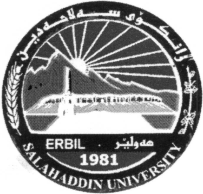 College of Agriculture Engineering Sciences                                 Stage: 2nd Department of plant protection                                                        Time: 2 hFinal Exam. 2nd Semester, 2021 – 2022                                             Q1: (24mark)        A) Why does guttation take place at night?         B) Write (4) Importance of Osmosis.Q2: (10 marks) Answer with true or false:The roots in monocots are taproots.The Plant Kingdom includes the angiosperms (flowering plants), gymnosperms, ferns, and bryophytes.The thylakoid: is the structural unit of photosynthesis. Both photosynthetic prokaryotes and eukaryotes do not have these flattened sacs/vesicles containing photosynthetic chemicals.Krebs cycle Takes place in the matrix of the mitochondria.Young growing cells exhibit low rate of respiration as compared to mature cells.Q3: (20 Mark)         A) What do you know about photosynthetic pigments?         B) What does this equation mean? (Only one) 1)                                 2)              Q4: (16Mark) Mention only (4) difference between:     A) Aerobic and anaerobic respiration.  B) C3 and C4 plants.Q5: (20Mark) Explain only (2) of the following with diagram.       1. Glycolysis.       2. Water Movement in a Plant from Root Hair to Leaf.       3. Overview of the two steps in the photosynthesis process.Q6: (10 marks) Fill the blanks with suitable words : The system in which dispersed phase and liquid dispersion medium attract each other is called ----------- systems.------------- refers to the shrinking of the cytoplasm of a cell in response to diffusion of water out of the cell.The Plant Kingdom includes the angiosperms (flowering plants), gymnosperms, -----, and bryophytes.---------- is defined as the distance from peak to peak (or trough to trough). The stages of Aerobic respiration are ---------, Krebs cycle or TCA Cycle and Electron Transport Chain.                                                                                        Asst. Prof. Dr.                                                                          Iqbal Murad Dhahir